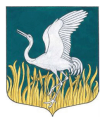 ЛЕНИНГРАДСКАЯ ОБЛАСТЬЛУЖСКИЙ МУНИЦИПАЛЬНЫЙ РАЙОНАДМИНИСТРАЦИЯМШИНСКОГО СЕЛЬСКОГО ПОСЕЛЕНИЯПОСТАНОВЛЕНИЕот       09 ноября 2018 года      №  461/1                                        Об утверждении  ожидаемых итогов социально-экономического развития Мшинского сельского поселения за 2018 год         В соответствии со статьей 184.2 Бюджетного кодекса Российской 
Федерации, во исполнение решения Совета депутатов Мшинского сельского поселения от 21.05.2015 г. № 34   «Об утверждении Положения о бюджетном процессе Мшинского сельского поселения Лужского муниципального района Ленинградской области», администрация Мшинского сельского поселения ПОСТАНОВЛЯЕТ:	1. Утвердить  ожидаемые итоги социально-экономического развития поселения за 2018 год в соответствии с Приложением 1 к настоящему Постановлению.	2. Довести настоящее постановление до сведения всех участников бюджетного процесса, осуществляющих составление проекта бюджета Мшинского сельского поселения на 2019 год и плановый период 2020-2021 годы.	3.  Данное постановление вступает в силу с момента подписания и подлежит размещению  на официальном сайте администрации Мшинского  сельского поселения  в сети Интернет http://мшинское.рф/.          	4. Контроль за исполнением настоящего постановления оставляю за собой.Глава администрацииМшинского   сельского поселения                                         Ю.В.КандыбаРазослано: в прокуратураПриложение №1К постановлению администрацииМшинского сельского поселенияОт 09.11.2018 г. № 461/1 Ожидаемые итоги социально-экономического развития за 2018 годДоходы(в рублях)На 2018 год план доходов бюджета  поселения составляет 69 765,7 тыс. рублей, из них собственные доходы бюджета – 39 055,174 тыс. руб., безвозмездные поступления – 30 710,530 тыс. руб. Фактически в бюджет Мшинского СП на отчетную дату поступило – 38 155,59078 тыс. руб., из них собственные доходы бюджета – 23 666,1027 тыс. руб., безвозмездные поступления – 14 489,47008 тыс. руб.  План по доходной части бюджета  за 10 месяцев 2017 года выполнен на 54,7%. Из общей суммы поступивших платежей в бюджет МО наибольший удельный вес занимают:- земельный налог – 82 %Расходы бюджета сельского поселения (руб.)	На 2018 год расходная часть бюджета  поселения составляет 74 857,57 тыс. руб. Фактически произведено расходов Мшинское СП на отчетную дату – 42 133,15 тыс. руб.Анализируя  бюджет за истекший период 2018 года, можно сделать вывод, что наибольший удельный вес в расходовании бюджета имеют расходы:Общегосударственные вопросы– 18 %,Культура и кинематография– 35 %, Жилищно-коммунальное хозяйство – 36,6 %,  Национальная экономика – 7,9 %.  Наименование показателяУтвержденные бюджетные назначения на 2018 годПоступило за 10 месяцев% к годуОжидаемое исполнение на конец года% к утвержденным на год123456НАЛОГОВЫЕ И НЕНАЛОГОВЫЕ ДОХОДЫ:39 055 174,0023 666 120,7060,634 454 294,5788,22НАЛОГИ НА ПРИБЫЛЬ, ДОХОДЫ2 930 000,001 928 971,8265,82 720 000,0092,83НАЛОГИ НА ТОВАРЫ (РАБОТЫ, УСЛУГИ), РЕАЛИЗУЕМЫЕ НА ТЕРРИТОРИИ РОССИЙСКОЙ ФЕДЕРАЦИИ2 846 900,002 498 125,4887,72 846 900,00100,00НАЛОГИ НА ИМУЩЕСТВО32 738 274,0018 465 073,8356,427 955 000,0085,39Налог на имущество физических лиц700 000,00472 578,9367,5755 000,00107,86Земельный налог32 038 274,0017 992 494,9056,227 200 000,0084,90ГОСУДАРСТВЕННАЯ ПОШЛИНА10 000,004 900,0049,07 000,0070,00ДОХОДЫ ОТ ИСПОЛЬЗОВАНИЯ ИМУЩЕСТВА, НАХОДЯЩЕГОСЯ В ГОСУДАРСТВЕННОЙ И МУНИЦИПАЛЬНОЙ СОБСТВЕННОСТИ500 000,00541 755,00108,4698 100,00139,62ДОХОДЫ ОТ ОКАЗАНИЯ ПЛАТНЫХ УСЛУГ (РАБОТ) И КОМПЕНСАЦИИ ЗАТРАТ ГОСУДАРСТВА30 000,0017 500,0058,317 500,0058,33ШТРАФЫ, САНКЦИИ, ВОЗМЕЩЕНИЕ УЩЕРБА0,000,000,00,000,00ПРОЧИЕ НЕНАЛОГОВЫЕ ДОХОДЫ0,00207 268,00207 268,00БЕЗВОЗМЕЗДНЫЕ ПОСТУПЛЕНИЯ30 710 530,0014 489 470,0847,230 733 200,00100,07Доходы бюджета - всего69 765 704,0038 155 590,7854,765 184 968,0093,43Наименование показателяУтвержденные бюджетные назначенияИсполнено% к годуОжидаемое исполнение на конец года% к утвержденным на год1456ОБЩЕГОСУДАРСТВЕННЫЕ ВОПРОСЫ10 750 972,807 583 084,4470,5310 750 972,80100,00НАЦИОНАЛЬНАЯ ОБОРОНА254 400,00182 426,2271,71254 400,00100,00НАЦИОНАЛЬНАЯ БЕЗОПАСНОСТЬ И ПРАВООХРАНИТЕЛЬНАЯ ДЕЯТЕЛЬНОСТЬ425 000,00344 416,8381,04425 000,00100,00НАЦИОНАЛЬНАЯ ЭКОНОМИКА7 378 900,003 329 997,5845,137 010 788,82100,00Дорожное хозяйство (дорожные фонды)6 614 900,002 763 122,5841,776 246 788,8294,44Другие вопросы в области национальной экономики764 000,00566 875,0074,20764 000,00100,00ЖИЛИЩНО-КОММУНАЛЬНОЕ ХОЗЯЙСТВО36 790 114,2715 402 594,0041,8736 790 114,27100,00Благоустройство13 740 830,006 890 519,1850,1513 740 830,00100,00ОБРАЗОВАНИЕ50 000,0050 000,00100,0050 000,00100,00КУЛЬТУРА, КИНЕМАТОГРАФИЯ18 594 982,0114 801 924,5779,6018 594 982,01100,00СОЦИАЛЬНАЯ ПОЛИТИКА613 200,00438 710,7871,54613 200,00100,00Расходы бюджета - всего74 857 569,0842 133 154,4256,2874 489 457,9099,51